VIETNAM – Hue – Private Cruise on the Perfume River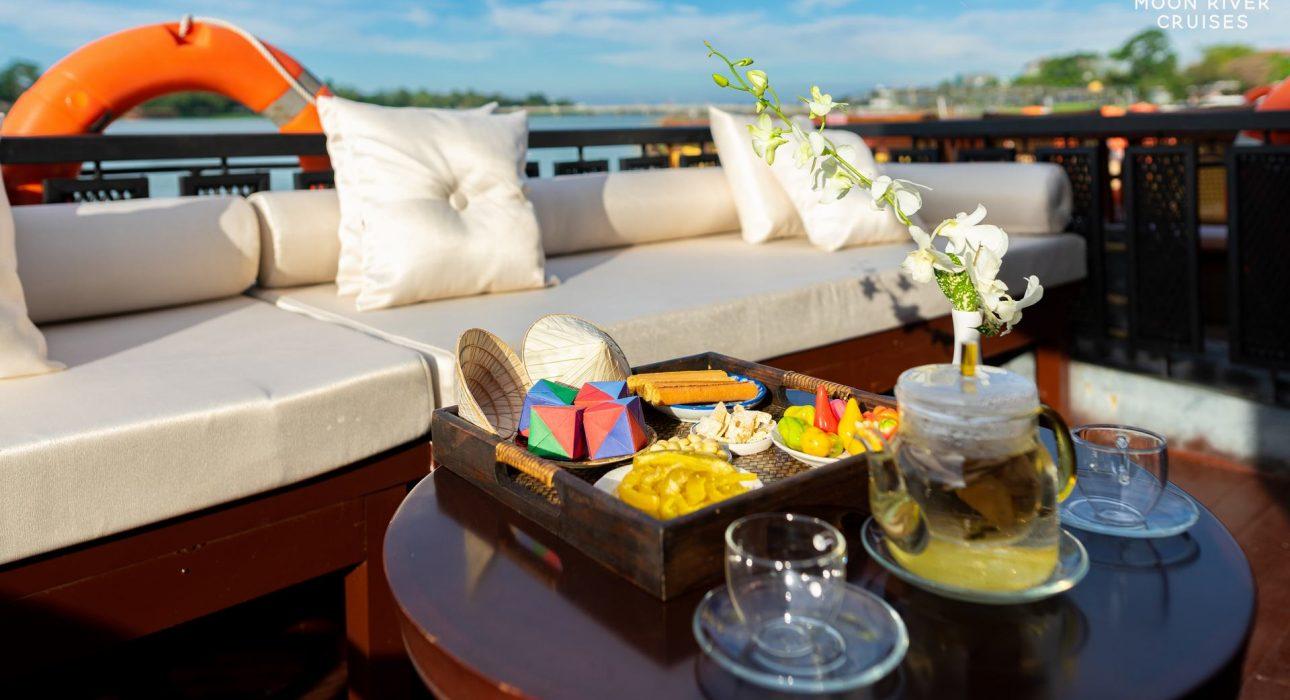 Over ViewThemeArt & Culture, Classic, Cruise & River Cruise, Family, Gastronomy, HoneymoonCountry - CityVietnam - HueMarket segmentGroups, Thematic LeisurePrice Level$$$Max pax2 Boats Nam Xuan with maximum 18 persons each - 2 Boats Nam Binh with maximum 30 persons eachSeasonalityAll year roundArrival cityHueDeparture cityHueDescriptionThe cruise offers the opportunity to experience the breathtaking beauty of Hue from the comfort of a private wooden boat on the Perfume River. Enjoying a delicious meal, watching the sunset, relaxing with a foot massage, listening to traditional music and watching an Ao Dai performance. These unique experiences combined will provide you with a different perspective of the Perfume River and its majestic beauty.Selling pointsA peaceful moment during lunchtime or at sunset.A private cruise break after exploring the City of Hue.To enjoy and admire the banks of the Perfume River while following the rhythm of the water.Perfect moment for families or honeymooners.Suitable for groups up to 30 persons for lunch, tea break, sunset, or dinner cruise.Possibility to add activities during the cruise such as foot massage, Vietnamese board games, Ao Dai show, or traditional music entertainment.SustainabilityLevel Of The ExcursionLow - This activity impacts local community, culture and/or environment in a small but meaningful wayThe Impact Of This ExcursionSocial/cultural ImpactCultural ConservationEnvironment ImpactTransportationEconomic ImpactLocal individual benefitsAdditional InformationPositive Impact:This activity provides direct income to the boat owner.Negative Impact:Boat engines run on diesel fuel, resulting in increased emissions and negatively impacting the environment.Time And TransportationPhotos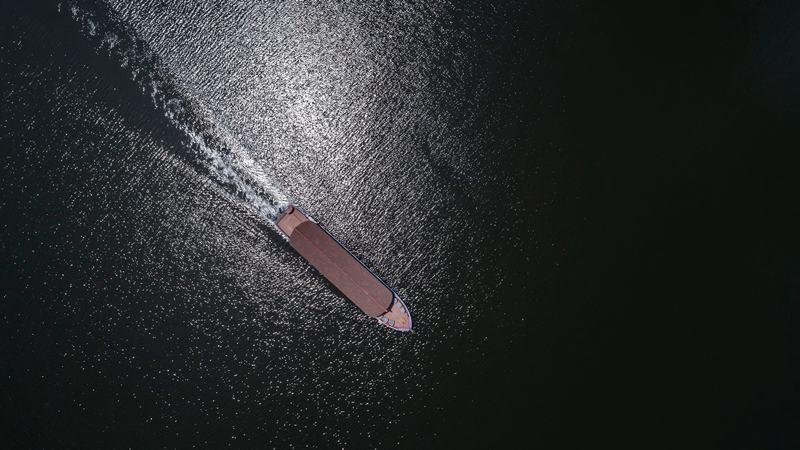 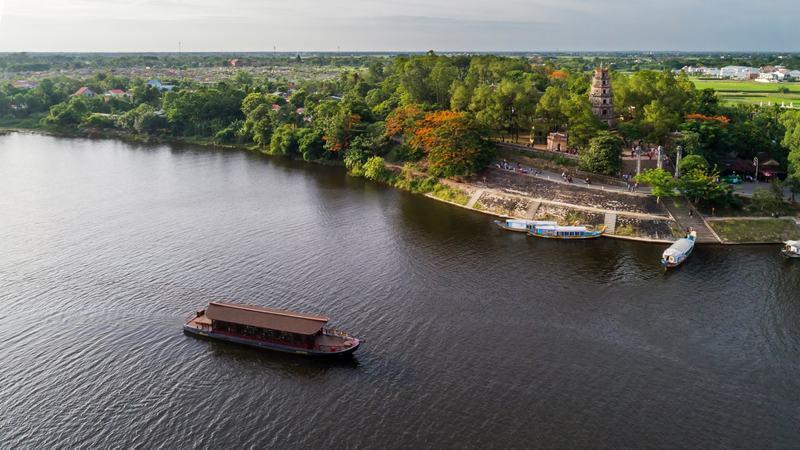 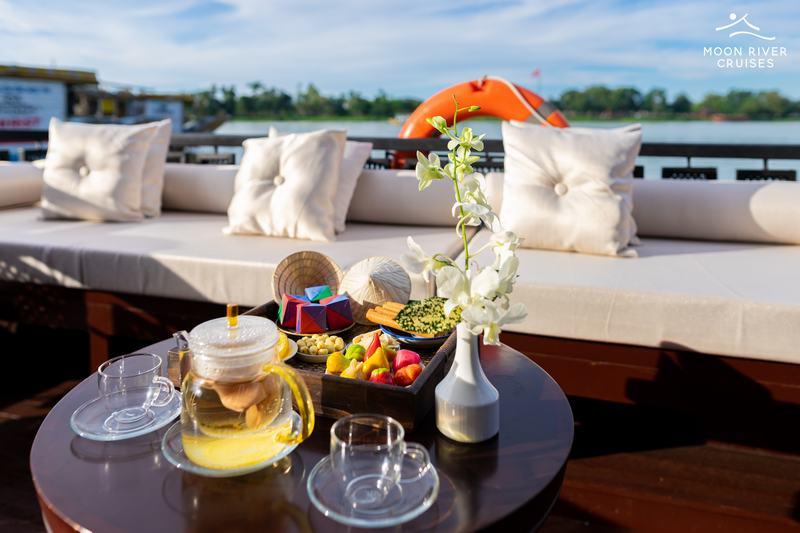 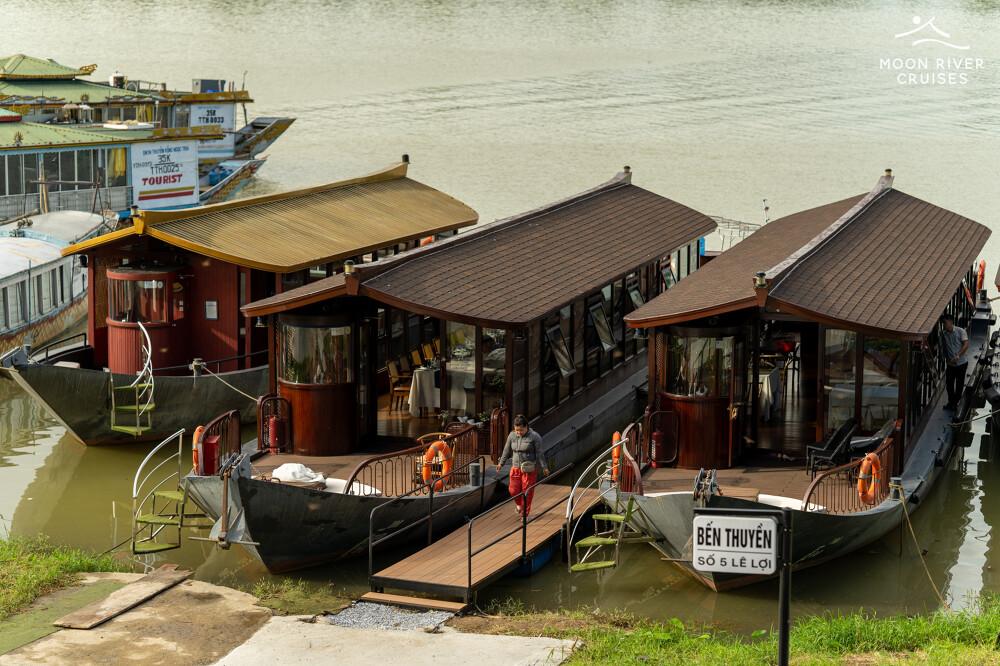 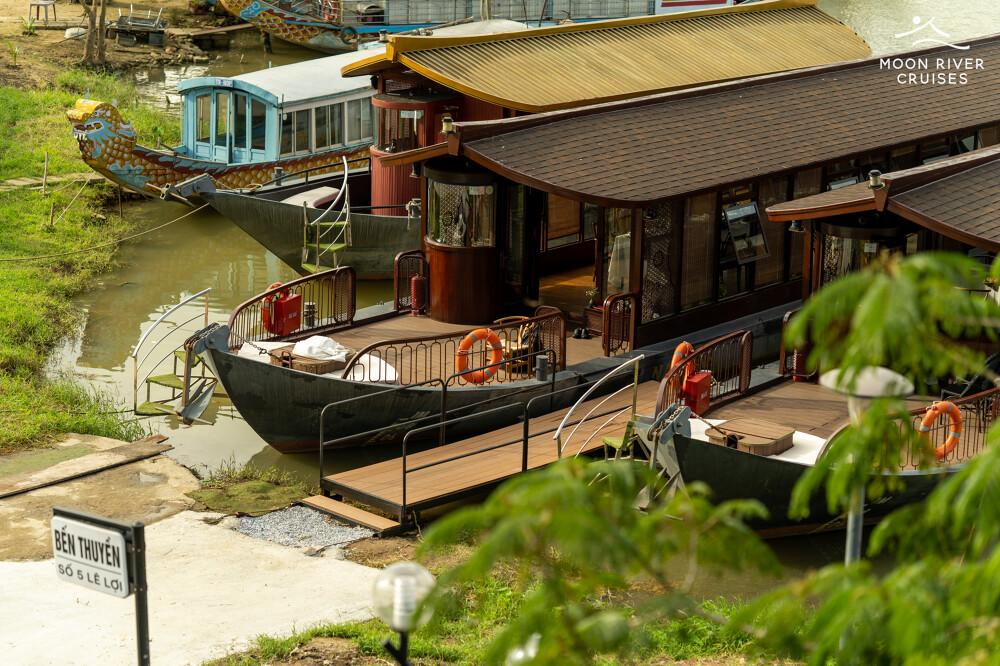 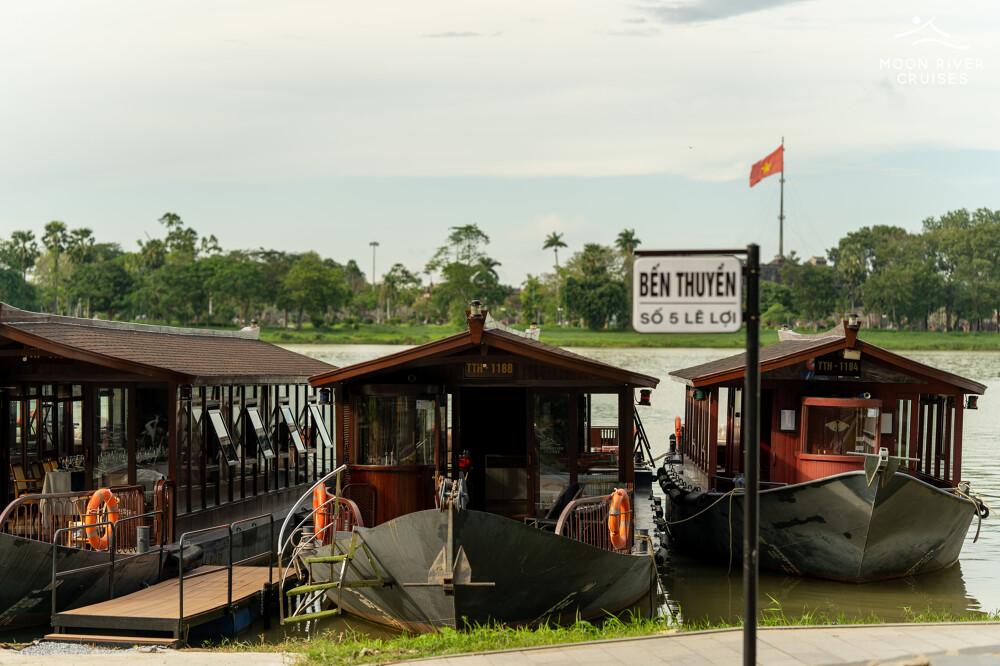 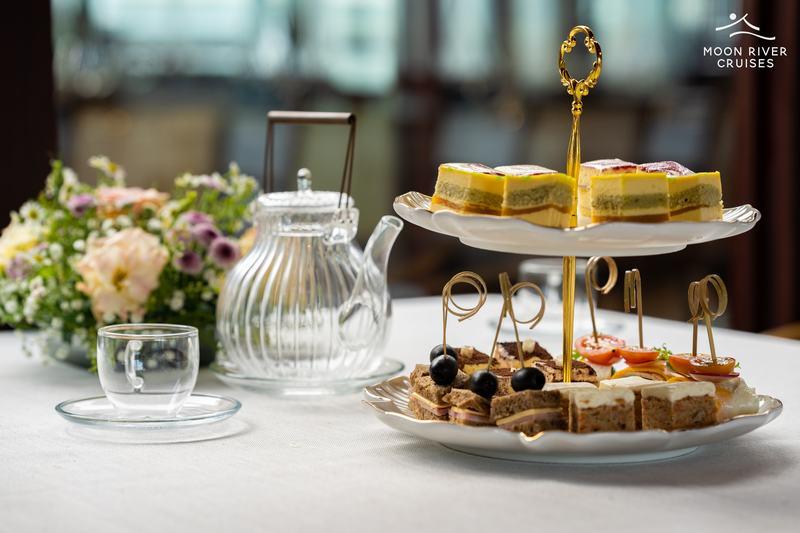 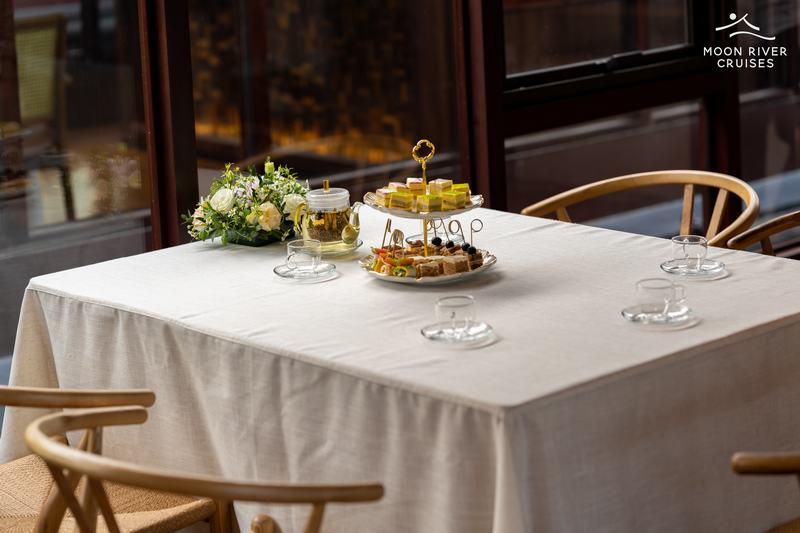 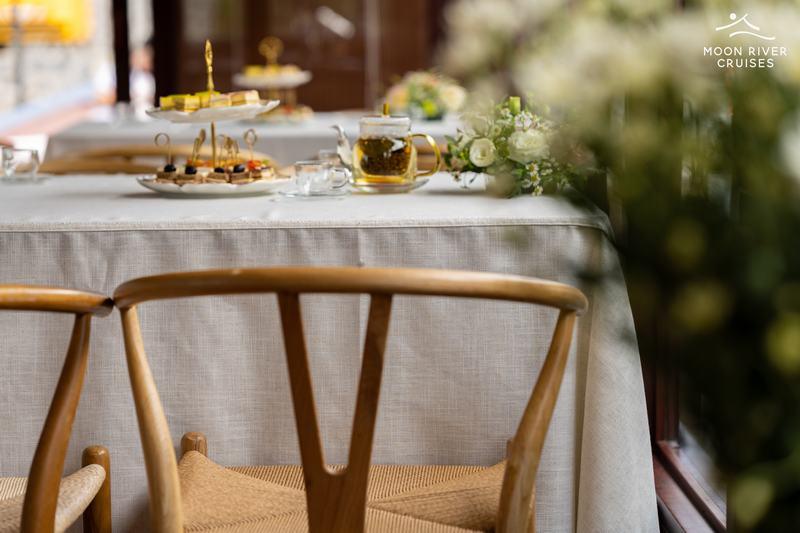 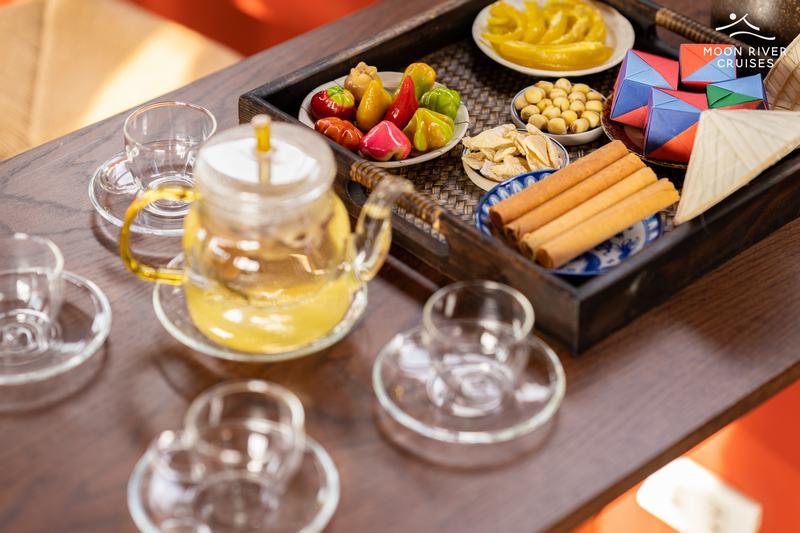 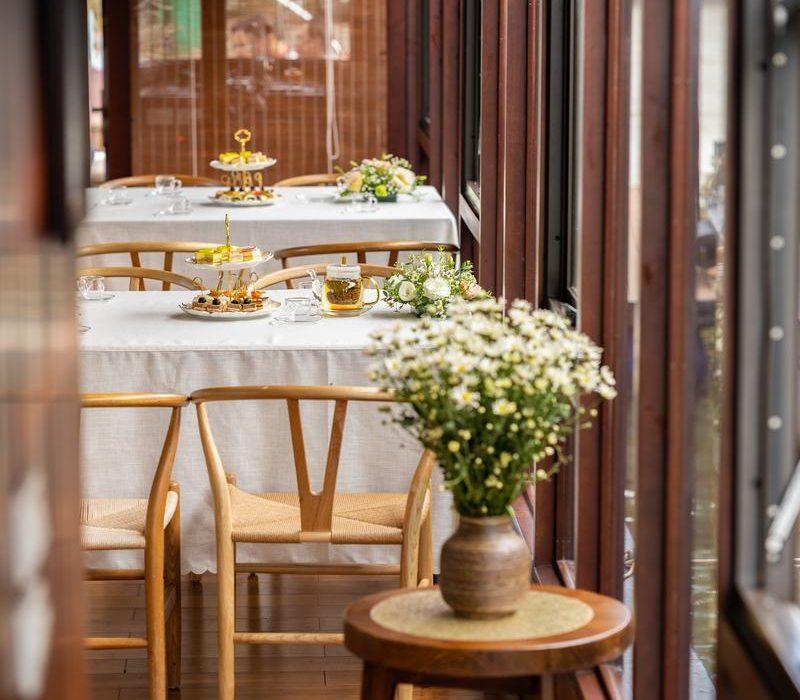 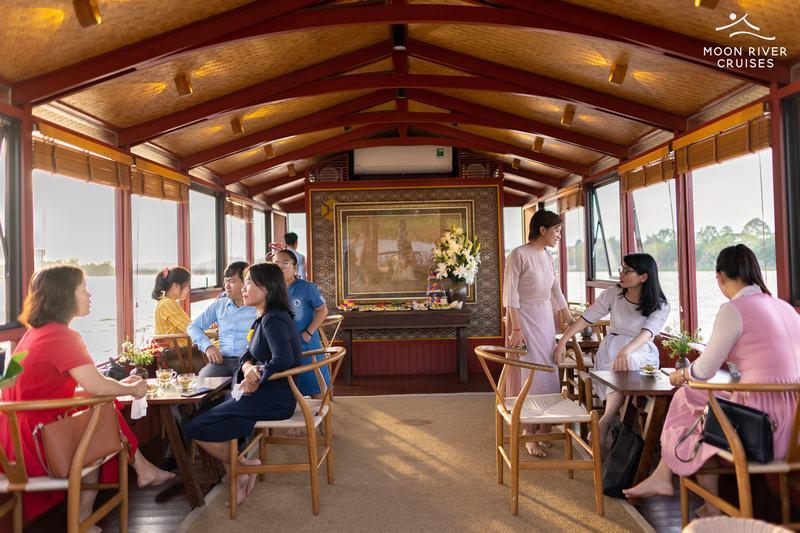 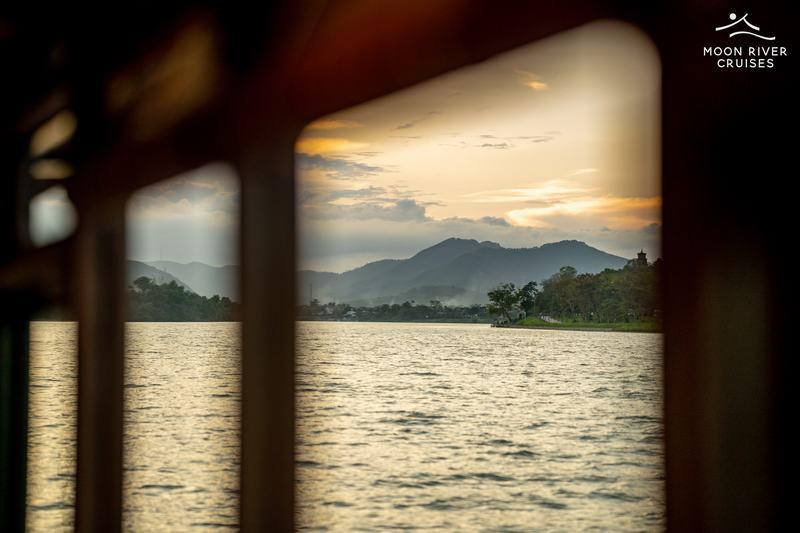 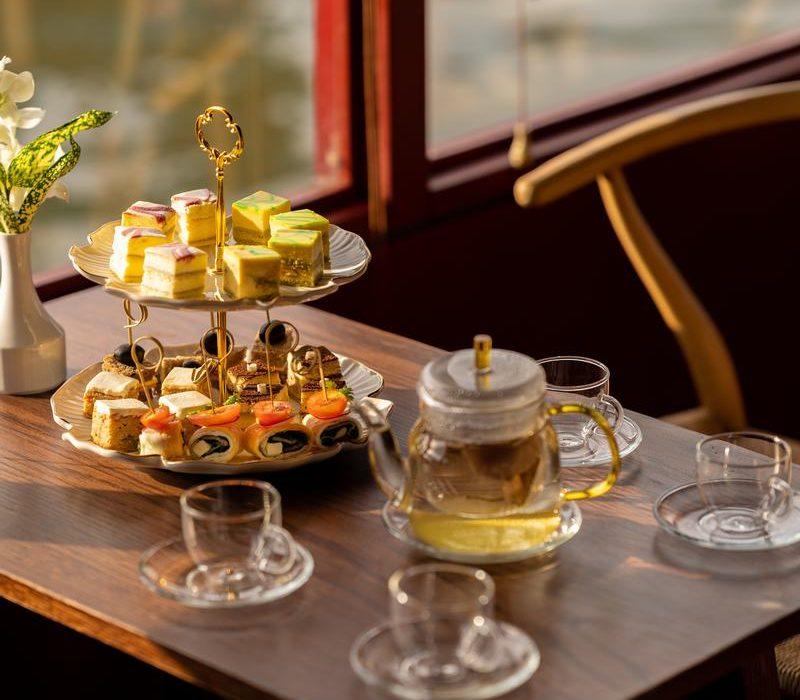 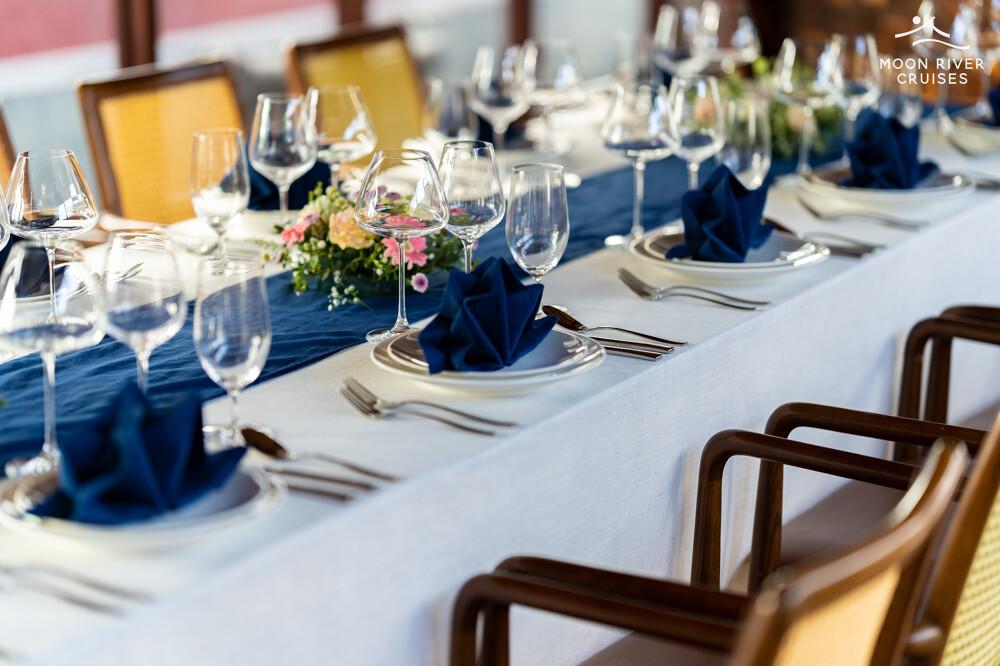 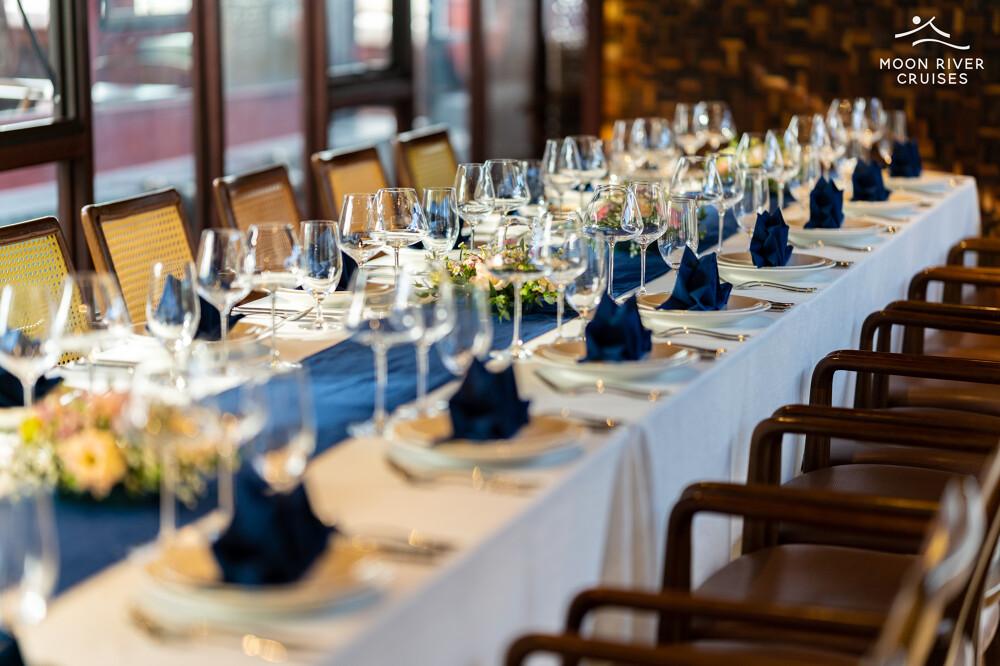 Easia Travel Head OfficeVietnam Head OfficeC/o: ATS Hotel, Suite 326 &327, 33B Pham Ngu Lao Street, Hanoi, VietnamTel: +84 24-39 33 13 62www.easia-travel.comFromToKmByDurationRoad conditionTu Duc TombThang wharf3 kilometersCar10 minutesGoodThang wharf05 Le Loi wharfBoat2 hours